Publicado en Madrid el 29/07/2020 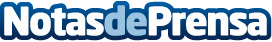 El consumo de tuppers de comida sana a domicilio se dispara desde el inicio de la pandemiaSegún la empresa Manafoods, existe una clara tendencia cambiante positiva, ya que en España aún se asocia la comida a domicilio cómo "comida rápida o poco saludable"Datos de contacto:Jorge623 04 13 57Nota de prensa publicada en: https://www.notasdeprensa.es/el-consumo-de-tuppers-de-comida-sana-a Categorias: Nacional Nutrición Gastronomía Sociedad E-Commerce Restauración http://www.notasdeprensa.es